Martfű Város Polgármesterétől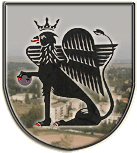 5435 Martfű, Szent István tér 1. Tel: 56/450-222; Fax: 56/450-853E-mail: titkarsag@ph.martfu.huEL Ő T E R J E S Z T É Sa Szolnoki Kistérség Többcélú Társulásából történő kiválásraTisztelt Képviselő-testület !Martfű Város Önkormányzata a Szolnoki Kistérség Többcélú Társulása útján gondoskodik jelenleg a következő feladatok ellátásáról:Martfű Székhellyel: Martfű-Mezőhék települések vonatkozásában az önkormányzati közoktatási feladatokról mikrotársulással, óvodai valamint általános iskolai oktatásról és nevelésről intézményi társulás útján, közös intézmény fenntartásáról, a közoktatásról szóló 1993. évi LXXIX. tv. 24-25-26. §-ai alapján.Rákóczifalva székhellyel a Szolnoki Kistérség Többcélú Társulása Gyermekjóléti és Szociális Szolgáltató Központ útjána családsegítésrőlgyermekjóléti szolgáltatásróltámogató szolgáltatásróljelzőrendszeres házi segítségnyújtásrólházi segítségnyújtásról.Mikro-társulás útján Martfű Város intézményével Martfű-Rákóczifalva-Rákócziújfalu-települések megállapodás alapján, valamint a kistérségi társuláson kívüli települések Kengyel és Mezőhék községek csatlakozásával a gyermekek napközbeni-bölcsődei ellátásáról. Belső ellenőrzési feladatokról.Magyarország helyi önkormányzatairól szóló 2011. évi CLXXXIX. törvény 2013. január 1 napjától hatályba lépő rendelkezései szerint helyi önkormányzati feladat az óvodai ellátás és a szociális, gyermekjóléti és gyermekvédelmi szolgáltatások és ellátások biztosítása.A közoktatási feladatok ellátása állami feladat lesz, a bölcsődei ellátás Martfű város esetében önként vállalt feladat.Városunk egyik legfontosabb érdeke, hogy az időskori ellátásokat, a családok életének figyelemmel kísérését, segítését, a gyermekek védelmét és a felmerülő problémákat komplexen kezelje.E feladat ellátása a legmagasabb szakmai színvonalon és hatékonysággal úgy valósítható meg, ha saját intézményével egy komplex ellátó rendszert alakít ki.Továbbá figyelembe véve azt a lehetőséget, hogy a többcélú kistérségi társulások nem a jelen szervezeti keretek között fognak majd működni, javasolom, hogy önkormányzatunk a Szolnoki Kistérség Többcélú Társulásából váljon ki. A társulás által ellátott feladatokat önkormányzatunk saját intézményével, illetve feladat ellátási megállapodás alapján magas színvonalon el tudja látni.A  Szolnoki Kistérség Többcélú Társulása társulási megállapodásának IV. 3. pontja értelmében:„A kiválás szabályai:A Többcélú Társulásból kiválni törvényben meghatározott esetben, illetve naptári év utolsó napjával lehet. A kiválásról szóló – minősített többséggel hozott – döntést a települési önkormányzat képviselő-testülete hat hónappal korábban köteles meghozni, és azt a társulás tagjaival közölni.”Mindezeket figyelembe véve kérem a Tisztelt Képviselő-testületet, hogy az előterjesztést tárgyalja meg, és az alábbi határozatot szíveskedjen elfogadni:Határozati javaslat:Martfű Város Önkormányzat Képviselő-testületének……/2012.(VI.28.) Ö. határozataa Szolnoki Kistérség Többcélú Társulásából történő kiválásraMartfű Város Önkormányzatának képviselő-testülete 2012. december 31 napjával a Szolnoki Kistérség Többcélú Társulásból kiválik azzal, hogy a társulás által jelenleg ellátott feladatokat önállóan kívánja megszervezni.Jelenleg a társulás által végzett feladatok Martfű Város Önkormányzata által történő ellátásának szervezeti kereteit, személyi, tárgyi feltételeit ki kell dolgozni és döntésre a képviselő-testület elé kell terjeszteni.Felelős: polgármesterHatáridő: 2012. november 30. Erről értesülnek: Jász-Nagykun-Szolnok Megyei KormányhivatalValamennyi képviselő helybenSzolnoki Kistérség Többcélú Társulás tagjai székhelyeiken Martfű, 2012. június 26.						dr. Kiss Edit Látta : Szász Éva aljegyző